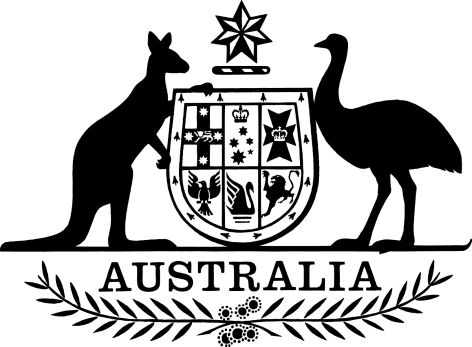 Health Insurance Legislation Amendment (2016 Measures No. 1) Regulation 2016I, General the Honourable Sir Peter Cosgrove AK MC (Ret’d), Governor-General of the Commonwealth of Australia, acting with the advice of the Federal Executive Council, make the following regulation.Dated 05 May 2016Peter CosgroveGovernor-GeneralBy His Excellency’s CommandSussan LeyMinister for HealthContents1	Name	12	Commencement	13	Authority	14	Schedules	1Schedule 1—Amendments	2Health Insurance (Diagnostic Imaging Services Table) Regulation 2015	2Health Insurance (Pathology Services Table) Regulation 2015	31  Name		This is the Health Insurance Legislation Amendment (2016 Measures No. 1) Regulation 2016.2  Commencement	(1)	Each provision of this instrument specified in column 1 of the table commences, or is taken to have commenced, in accordance with column 2 of the table. Any other statement in column 2 has effect according to its terms.Note:	This table relates only to the provisions of this instrument as originally made. It will not be amended to deal with any later amendments of this instrument.	(2)	Any information in column 3 of the table is not part of this instrument. Information may be inserted in this column, or information in it may be edited, in any published version of this instrument.3  Authority		This instrument is made under the Health Insurance Act 1973.4  Schedules		Each instrument that is specified in a Schedule to this instrument is amended or repealed as set out in the applicable items in the Schedule concerned, and any other item in a Schedule to this instrument has effect according to its terms.Schedule 1—AmendmentsHealth Insurance (Diagnostic Imaging Services Table) Regulation 20151  Clause 1.2.2 of Schedule 1 (table item 5)Omit “11,”.2  Schedule 1 (items 58900, 58902, 58903 and 58905)Omit “, 58917, 58924 or 58926”, substitute “or 58917”.3  Schedule 1 (items 58924 and 58926)Repeal the items.4  Subdivision D of Division 2.3 of Schedule 1 (heading)Repeal the heading, substitute:Subdivision D—Subgroups 12 to 14 of Group I35  Subdivision D of Division 2.3 of Schedule 1 (Group I3 table, Subgroup 11)Repeal the subgroup.6  Schedule 1 (items 59715 and 59716)After “injection”, insert “, on a person under 16 years of age”.7  Schedule 1 (items 59736, 59737, 59760, 59761, 61465 and 61711)Repeal the items.8  Subclause 2.6.1(4) of Schedule 1 (definition of regional, rural or remote area)Repeal the definition, substitute:regional, rural or remote area means either of the following:	(a)	an area classified as RRMAs 3-7 under the Rural, Remote and Metropolitan Areas Classification;	(b)	Norfolk Island.9  Part 3 of Schedule 1 (definition of RA4)Repeal the definition, substitute:RA4 means either of the following:	(a)	a very remote area as classified by the ASGC;	(b)	Norfolk Island.Health Insurance (Pathology Services Table) Regulation 201510  Subclause 2.12.1(3) of Schedule 1 (definition of regional, rural or remote area)Repeal the definition, substitute:regional, rural or remote area means either of the following:	(a)	an area classified as RRMAs 3-7 under the Rural, Remote and Metropolitan Areas Classification;	(b)	Norfolk Island.Commencement informationCommencement informationCommencement informationColumn 1Column 2Column 3ProvisionsCommencementDate/Details1.  The whole of this instrument1 July 2016.1 July 2016